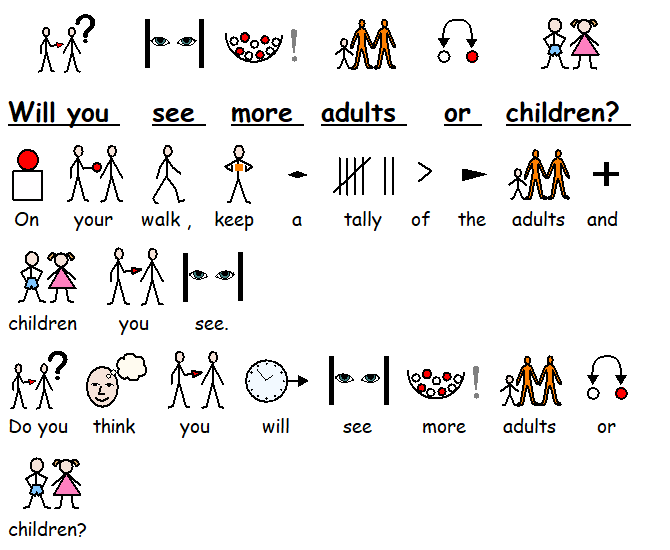 Tally Chart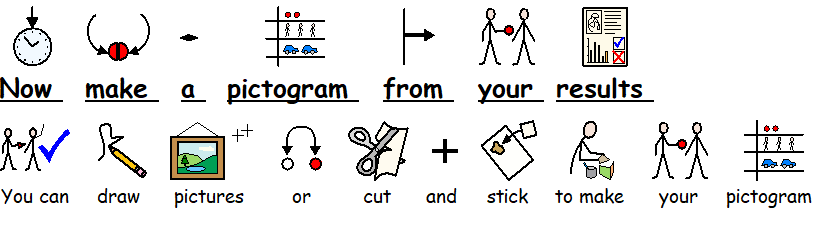 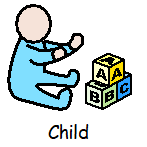 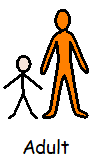 Person Tally